Adatkérés a VKF Monitoring Bizottság 2015. évi minimálbérrel és bérajánlásokkal kapcsolatos tárgyalásának statisztikai tényekkel történő alátámasztásáhozAz adatokat  Magyarország vonatkozásában kérjük a 2011-2012-2013 –as évekre megküldeni. Az adatkérés jobb értelmezhetősége kedvéért egyes esetekben  illusztrációként  csatoljuk az Eurostat online évkönyvből átvett 2011. évi adatokat.A GDP megoszlása Distribution of income, % share of GDP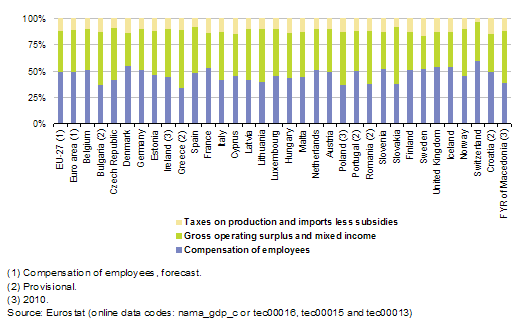 A beruházási ráta és a bruttó profit ráta nagysága az 1.sz. melléklet szerinti ágazati bontásban.GOS, %, Key ratios of sector accounts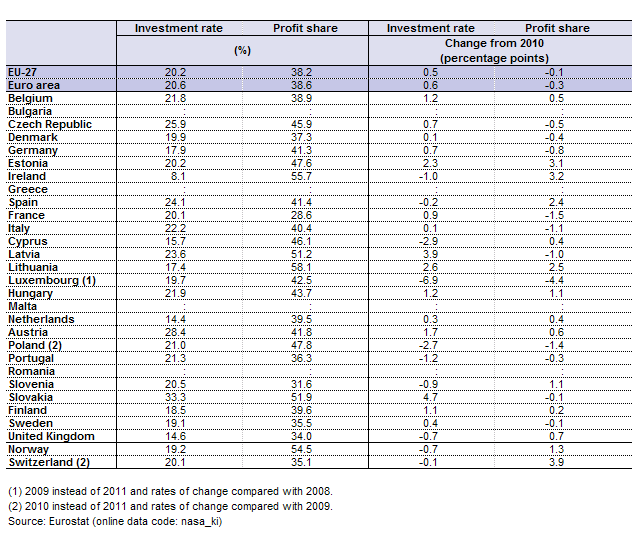 A hozzáadott érték nagysága az 1.sz. melléklet szerinti  nemzetgazdasági ágazatokban.Az összes  bérköltség, ezen belül külön a minimálbérekkel kapcsolatos  és külön a garantált bérminimummal kapcsolatos költségek aránya a hozzáadott értékben az 1.sz. melléklet szerinti  nemzetgazdasági ágazatokban.A teljes munkaidős foglalkoztatottak száma az 1.sz. melléklet szerinti  nemzetgazdasági ágazatokban.A részmunkaidős foglalkoztatottak száma az 1.sz. melléklet szerinti  nemzetgazdasági ágazatokban.A minimálbéren és a garantált bérminimumon alkalmazott létszám az 1.sz. melléklet szerinti  nemzetgazdasági ágazatokban.A ledolgozott munkaórák száma az 1.sz. melléklet szerinti  nemzetgazdasági ágazatokban.A medián bér és az átlagbér nagysága az 1.sz. melléklet szerinti  nemzetgazdasági ágazatokban.A háztartások fogyasztása Consumption expenditures of households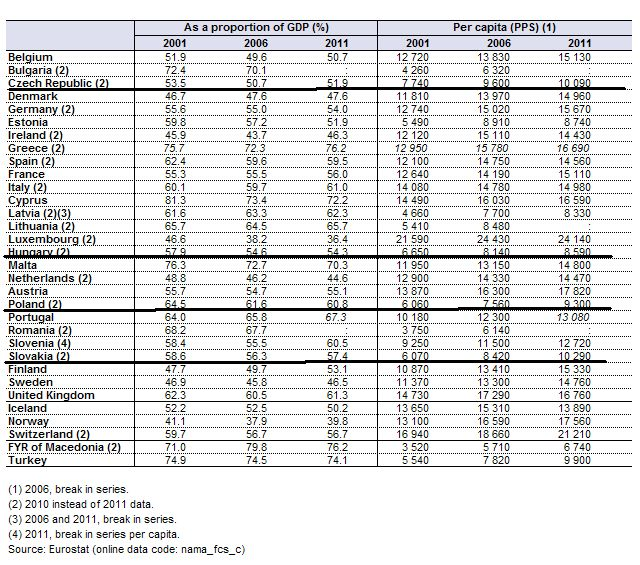 1.sz. melléklet. Ágazati felosztás az ágazati bontásban kért adatokhozMezőgazdaság, erdőgazdaság, halászatMezőgazdaság, erdőgazdaság, halászatMezőgazdaság, erdőgazdaság, halászatEbből: erdő- gazdálkodásEbből: erdő- gazdálkodásIpar víz- és hulladék-gazdálkodás nélkülIpar víz- és hulladék-gazdálkodás nélkülIpar víz- és hulladék-gazdálkodás nélkülEbből:Ebből:Ebből:Ebből:Ebből:Ebből:Vízellátás, szennyvíz gyűjtése, kezelése, hulladék- gazdálkodás, szennyeződés- mentesítésVízellátás, szennyvíz gyűjtése, kezelése, hulladék- gazdálkodás, szennyeződés- mentesítésVízellátás, szennyvíz gyűjtése, kezelése, hulladék- gazdálkodás, szennyeződés- mentesítésIpar Ipar ÉpítőiparÉpítőiparKereskedelem, gépjárműjavításKereskedelem, gépjárműjavításKereskedelem, gépjárműjavításSzállítás, raktározásSzálláshely-szolgáltatás, vendéglátásInformáció, kommunikációPénzügyi, biztosítási tevékenységIngatlanügyletekSzakmai, tudományos, műszaki tevékenységAdminisztratív és szolgáltatást támogató tevékenységKözigazgatás, védelem; kötelező társadalom-biztosításOktatásHumán-egészségügyi, szociális ellátásEzen belül:Ezen belül:Művészet, szórakoztatás, szabadidőEgyéb szolgáltatásNemzetgazdaság összesenEbből:Ebből:Mezőgazdaság, erdőgazdaság, halászatMezőgazdaság, erdőgazdaság, halászatMezőgazdaság, erdőgazdaság, halászatEbből: erdő- gazdálkodásEbből: erdő- gazdálkodásIpar víz- és hulladék-gazdálkodás nélkülIpar víz- és hulladék-gazdálkodás nélkülIpar víz- és hulladék-gazdálkodás nélkülbányászat, kőfejtésbányászat, kőfejtésvillamosenergia-, gáz-, gőzellátás, légkondicionálásvillamosenergia-, gáz-, gőzellátás, légkondicionálásvillamosenergia-, gáz-, gőzellátás, légkondicionálásvillamosenergia-, gáz-, gőzellátás, légkondicionálásVízellátás, szennyvíz gyűjtése, kezelése, hulladék- gazdálkodás, szennyeződés- mentesítésVízellátás, szennyvíz gyűjtése, kezelése, hulladék- gazdálkodás, szennyeződés- mentesítésVízellátás, szennyvíz gyűjtése, kezelése, hulladék- gazdálkodás, szennyeződés- mentesítésIpar Ipar ÉpítőiparÉpítőiparKereskedelem, gépjárműjavításKereskedelem, gépjárműjavításKereskedelem, gépjárműjavításSzállítás, raktározásSzálláshely-szolgáltatás, vendéglátásInformáció, kommunikációPénzügyi, biztosítási tevékenységIngatlanügyletekSzakmai, tudományos, műszaki tevékenységAdminisztratív és szolgáltatást támogató tevékenységKözigazgatás, védelem; kötelező társadalom-biztosításOktatásHumán-egészségügyi, szociális ellátáshumán-egészségügyi ellátásszociális ellátásMűvészet, szórakoztatás, szabadidőEgyéb szolgáltatásNemzetgazdaság összesenversenyszféraköltségvetésSzálláshely-szolgáltatás, vendéglátásSzálláshely-szolgáltatás, vendéglátásInformáció, kommunikációInformáció, kommunikációInformáció, kommunikációPénzügyi, biztosítási tevékenységPénzügyi, biztosítási tevékenységIngatlanügyletekIngatlanügyletekIngatlanügyletekIngatlanügyletekSzakmai, tudományos, műszaki tevékenységSzakmai, tudományos, műszaki tevékenységAdminisztratív és szolgáltatást támogató tevékenységAdminisztratív és szolgáltatást támogató tevékenységAdminisztratív és szolgáltatást támogató tevékenységKözigazgatás, védelem; kötelező társadalom-biztosításKözigazgatás, védelem; kötelező társadalom-biztosításKözigazgatás, védelem; kötelező társadalom-biztosításKözigazgatás, védelem; kötelező társadalom-biztosításOktatásOktatásOktatásSzálláshely-szolgáltatás, vendéglátásSzálláshely-szolgáltatás, vendéglátásInformáció, kommunikációInformáció, kommunikációInformáció, kommunikációPénzügyi, biztosítási tevékenységPénzügyi, biztosítási tevékenységIngatlanügyletekIngatlanügyletekIngatlanügyletekIngatlanügyletekSzakmai, tudományos, műszaki tevékenységSzakmai, tudományos, műszaki tevékenységAdminisztratív és szolgáltatást támogató tevékenységAdminisztratív és szolgáltatást támogató tevékenységAdminisztratív és szolgáltatást támogató tevékenységKözigazgatás, védelem; kötelező társadalom-biztosításKözigazgatás, védelem; kötelező társadalom-biztosításKözigazgatás, védelem; kötelező társadalom-biztosításKözigazgatás, védelem; kötelező társadalom-biztosításOktatásOktatásOktatásHumán-egészségügyi, szociális ellátásEzen belül:Ezen belül:Ezen belül:Ezen belül:Ezen belül:Művészet, szórakoztatás, szabadidőMűvészet, szórakoztatás, szabadidőMűvészet, szórakoztatás, szabadidőEgyéb szolgáltatásEgyéb szolgáltatásEgyéb szolgáltatásNemzetgazdaság összesenNemzetgazdaság összesenNemzetgazdaság összesenEbből:Ebből:Ebből:Ebből:Ebből:Ebből:Ebből:Humán-egészségügyi, szociális ellátáshumán-egészségügyi ellátáshumán-egészségügyi ellátáshumán-egészségügyi ellátásszociális ellátásszociális ellátásMűvészet, szórakoztatás, szabadidőMűvészet, szórakoztatás, szabadidőMűvészet, szórakoztatás, szabadidőEgyéb szolgáltatásEgyéb szolgáltatásEgyéb szolgáltatásNemzetgazdaság összesenNemzetgazdaság összesenNemzetgazdaság összesenversenyszféraversenyszféraversenyszféraköltségvetésköltségvetésköltségvetésköltségvetés